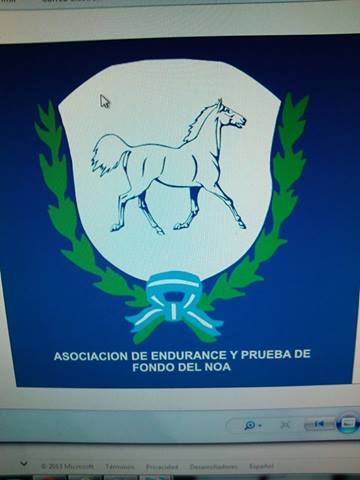 ANTEPROGRAMASEGUNDA FECHA  CAMPEONATO FEDERAL 2014REGIÓN:   NOAENTIDAD ORGANIZADORA: Asociación  Ecuestre de Endurance y Pruebas de Fondo del NOA AUTORIDADES: José Alberto Cuneo Verges, Héctor Rentaría,  Leonardo Torralvo.FECHA DE :    10 Y 11 DE MAYO DE 2014LUGAR DE :  Centro Ecuestre “” El Timbo”  - Provincia de TucumánVALORES DE LA INSCRIPCION•    CATEGORIAS:    80  Km…$  300,00         40  Km…$-   300,00          25  Km...$.- 250,00FECHA DESDE  RECIBEN LOS EQUINOS y CONDICIONES DE ESTABULACIÓN:    Desde el día viernes 09, reservar con anterioridad,  hay corrales, costo de los mismo $ 75,00 – Boxes: $ 150,00, no incluye cuidado ni ración. Seguridad las 24 hs.AUTORIDADES:  DELEGADO TÉCNICO:   Jorge Vicario (FEA)PRESIDENTE DEL JURADO:  Natalia Córdoba (FEA)                               MIEMBROS: German Gómez Lasalle  -  Héctor RenteriaCHIEF STEWARD:   Daniel BolleroSTEWWARD:- Mario Morales- Matías Varvaro- Jorge Rojas- Emilio JiménezCRONOMETRISTA:                            Ingreso  vet check:  Candelaria Rojas                         Egreso vet check:   Rosa Eugenia GimenezCONTROL DEL RECORRIDO:  Daniel BolleroRESPONSABLE DE BALANZA:  Daniel DianMESA CONTROL GENERAL:   Julio Cesar MoralesCOMISIÓN VETERINARIA:MV FEA. Horacio de  (Presidente) MV FEA. Juan Carlos Rebora,  Francisco J. González del Pino VETERINARIOS DE TRATAMIENTO:  MV FEA. Carlos Castañares, María Elena de  DETALLE DEL RECORRIDO:Categoría  (C) .:   1ª etapa: .  (Retención 40 minutos)                                         2ª etapa: .  Final de la pruebaTiempo de recuperación 15 minutosPulsaciones 56 por minutoDefinición al ingreso del Vet. Check.Peso libre Categoría  (B) .:      1ª  etapa:   20 Km.  (Retención 40 minutos)                                            2ª  etapa:   .  Final de la pruebaTiempo de recuperación 15 minutosPulsaciones 56 por minutoDefinición al ingreso del Vet. CheckPeso mínimo .Categoría  (A) .:      1ª etapa : .  ( Retención 30 minutos)                                            2ª etapa : .  ( Retención 40 minutos)                                            3ª etapa : .   Final de la pruebaTiempo de recuperación 20 minutosPulsaciones 60 por minutoDefinición al cruce de la metaPeso mínimo mayores 70Kg.LARGADA DE CADA CATEGORIA:8:00 hs categoría A9:00 hs categoría B11:00 hs categoría CCIERRE DEL CRUCE DE META:Categoría A cierre 16:40 hsCategoría B cierre 13:40 hsCategoría C cierre 14:40 hsSÁBADO 23 DE NOVIEMBRE: Admisión Veterinaria a partir de las  13,30  hs.Reconocimiento del recorrido a las 16,00 hs.Charla técnica  a partir de las 18,30 hs.INSPECCIÓN VETERINARIA PREVIA  PARA CADA CATEGORIA EL DIA DE :Desde las 7:00 hs. hasta 1 hora antes de cada largada.DOCUMENTACIÓN SANITARIA REQUERIDA:Libreta Sanitaria Equina o Pasaporte FEA al día:1) Vacunación anual contra encefalomielitis equina2) Vacunación trimestral contra influenza equina3) Análisis de Anemia infecciosa con antigüedad menor a 60 días.SERA OBLIGATORIO EL USO DE:  Casco, y Calzado con taco , Estribo de seguridad o Capacho.-SERA PROHIBIDO EL USO DE: Bajador, Riendas Corredizas Alemanas o Francesas, Espuelas, y Fusta o elemento que haga sus veces.-MEDIOS DE  CONTACTOCel: 0381-156448334Cel: 0381 -155952444Cel: 0381 - 155229027Mail  -   jorgevicarioartaz50@hotmail.comJuliomorales@argentina.com lulacv@hotmail.com